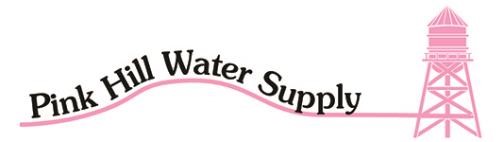 P.O. BOX 224 BELLS, TX, 75414 DIRECTORS MEETING CANCELLED APRIL 12 2018THE REGULAR SCHEDULED MEETING HAS BEEN CANCELLED DUE TO HAVING ONE SCHEDULED FOR APRIL 30TH 2018. 